PONEDJELJAK, 4.5.2020.ZBROJI PRSTIMA I POMOĆU BROJEVNE CRTE. PREPIŠI ZADATKE U BILJEŽNICU!	+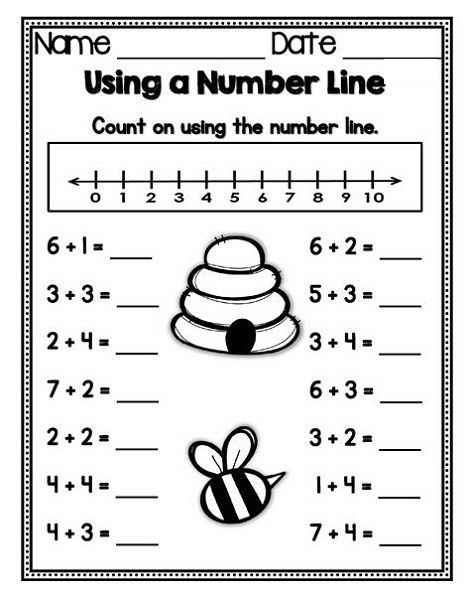 BRAVO,LEO! 